Как зафиксировать платежи или переплату в конкретном налоге и бюджетеВ отношении переплаты, образовавшейся по состоянию на 31.12.2022 – в момент перехода на систему Единого налогового платежа.НДФЛ, УСН, ЕСХНВся переплата, сложившаяся по состоянию за 31.12.2022 по НДФЛ, УСН, ЕСХН, фиксируется на соответствующем налоге и в соответствующем бюджете, т.е. её принудительного переноса на единый налоговый платеж (ЕНП) не будет.Указанная переплата остается в бюджете до срока представления декларации/расчета или истечении 10 дней после регламентной даты предоставления в ЕНС:- НДФЛ - 25.02.2023 (+ 10 рабочих дней если декларация не представлена)- УСН ЮЛ 25.03.2023 (+ 10 рабочих дней если декларация не представлена)- УСН ФЛ 25.04.2023 (+ 10 рабочих дней если декларация не представлена)- ЕСХН – 25.03.2023 (+ 10 рабочих дней если декларация не представлена).При наступлении указанной даты сравниваются суммы, указанные в декларации, с суммами, зафиксированными (уплаченными) по соответствующим налогам (бюджетам).В случае если суммы, зафиксированные (уплаченные) по соответствующим налогам (бюджетам), превышают суммы, исчисленные в декларациях, производится перенос излишка суммы на ЕНП.Указанный перенос на ЕНП осуществляется на следующий день после представления соответствующей декларации или, в случае ее непредставления, по истечении 10 дней с установленного срока ее представления.Транспортный и земельный налог организаций Вся переплата, сложившаяся по состоянию за 31.12.2022 по транспортному и земельному налогам фиксируется на соответствующем налоге и в соответствующем бюджете. Т.е. её принудительного переноса на единый налоговый платеж ( ЕНП) не будет.Указанная переплата остается в бюджете до момента отражения в ЕНС начислений, по указанным налогам в соответствии с расчетом, проведенным налоговым органом (ст. 363, 397 Налогового кодекса Российской Федерации). Начисленные налоговым органом суммы сравниваются с суммами авансов, зафиксированными (уплаченными) по соответствующим налогам (бюджетам).В случае если суммы, зафиксированные (уплаченные) по соответствующим налогам (бюджетам), превышают суммы, исчисленные налоговым органом, производится перенос излишка суммы на ЕНП.Налог на имущество организацийВся переплата, сложившаяся по состоянию за 31.12.2022 по налогу на имущество организаций фиксируется на соответствующем налоге и в соответствующем бюджете. Т.е. её принудительного переноса на ЕНП не будет.Часть переплаты будет учтена в начисления, указанные плательщиком в декларации по налогу на имущество, представленному по сроку 25.03.2023.Оставшаяся часть переплаты продолжает учитываться в бюджете до момента отражения в ЕНС начислений, по указанному налогу в соответствии с расчетом, проведенным налоговым органом (ст. 383 НК РФ).По факту учета начислений в совокупной обязанности сравниваются суммы, указанные в расчете налогового органа, с суммами, зафиксированными (уплаченными) по соответствующему налогу (бюджетам).В случае если суммы, зафиксированные (уплаченные) по соответствующему налогу (бюджетам), превышают суммы по декларации и исчисленные налоговым органом, производится перенос излишка суммы на ЕНП.Налог на прибыль, зачисляемый в бюджет субъектов Российской Федерации.Вся переплата, сложившаяся по состоянию за 31.12.2022 по налогу на прибыль, зачисляемому в бюджет субъектов Российской Федерации, фиксируется на соответствующем налоге и в соответствующем бюджете. Т.е. её принудительного переноса на единый налоговый платеж (ЕНП) не будет.Указанная переплата остается в налоге (бюджете) и будет зачтена в погашение начислений по представленным декларациям по налогу на прибыль. Последующий автоматический перенос остатка переплаты не предусмотрен. Переплата может быть зачтена на ЕНП только в случае образования отрицательного сальдо на ЕНС либо по представленному плательщиком заявлению об отмене зачета в счет предстоящих платежей. В отношении платежей, осуществляемых с 01.01.2023, в счет уплаты НДФЛ, транспортного налога, земельного налога, налога на имущество организаций, УСН и ЕСХН, страховых взносов.В соответствии с пунктом 9 статьи 58 Налогового кодекса Российской Федерации с 01.01.2023 для распределения платежей в налоги с авансовой системой расчетов, по которым декларация приходит позже, чем срок уплаты налога, плательщики должны представлять в налоговые органы уведомление об исчисленных суммах налогов, авансовых платежей по налогам, сборов, страховых взносов плательщика  (КНД 1110355) (далее - Уведомление).Уведомление подается юридическими лицами и индивидуальными предпринимателями по НДФЛ, страховым взносам, имущественным налогам юридических лиц (транспортный налог, земельный налог, налог на имущество организаций) и упрощенной системе налогообложения (УСН и ЕСХН).Уведомление предоставляется не позднее 25 числа месяца, в котором установлен срок уплаты соответствующих налогов, авансовых платежей по налогам, сборов, страховых взносов.ВНИМАНИЕ! Непредставление Уведомления не позволит своевременно распределить деньги в конкретный налог, что приведёт к несвоевременному пополнению бюджета и к начислению пени.ВАЖНО! Первые Уведомления должны представить до 25.01.2023 работодатели (налоговые агенты) по НДФЛ с выплат, произведенных работникам в период с 01.01.2023 по 22.01.2023.По НДФЛ, исчисленному / удержанному за октябрь-декабрь 2022 года, который не успели уплатить до конца 2022 года, при уплате в 2023 году необходимо одновременно подать Уведомление за указанный период (в поле «Код отчетный (налоговый) период / Номер месяца (квартала)» – 34/04, «Отчетный год» - 2022).В отношении переплаты, образовавшейся на Едином налоговом счете после 01.01.2023 Налогоплательщик, у которого есть положительное сальдо ЕНС (переплата), может зачислить переплату в предстоящие платежи по конкретному налогу (соответственно, в конкретный бюджет), а также вернуть переплату на свой расчетный счёт либо зачесть на ЕНС иного лица.Для реализации своих прав налогоплательщику необходимо подать в налоговый орган соответствующее заявление установленной формы. Налоговый орган направит соответствующее распоряжение на исполнение в орган Федерального казначейства не позднее следующего дня после получения заявления от налогоплательщика (при наличии переплаты).Чтобы зачесть деньги в предстоящие платежи по конкретному налогу (соответственно, в конкретный бюджет), налогоплательщик должен представить Заявление о распоряжении суммой денежных средств путем зачета в счет исполнения предстоящей обязанности по уплате конкретного налога. В заявлении обязательно указывается конкретный налог (КБК) и бюджет (ОКТМО) и соответствующие срок уплаты. Такое заявление представляется в налоговый орган через Личный кабинет налогоплательщика или по ТКС (представление в ином виде не предусмотрено).ВНИМАНИЕ! В случае возникновения отрицательного сальдо ЕНС (задолженности), для его погашения зачтённые в счет исполнения предстоящей обязанности по уплате конкретного налога платежи будут переведены на ЕНП (в размере суммы отрицательного сальдо). ВАЖНО! Формы заявлений утверждены приказом ФНС России от 30.11.2022 № ЕД-7-8/1133@ (зарегистрирован в Минюсте России 30.12.2022 №71900).Подробная актуальная информация размещена на промостранице «Единый налоговый счёт» сайта Федеральной налоговой службы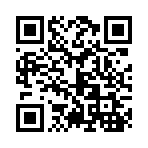 